.Sequence:  AB TAG AB AB BA A A A Note: the 4th B starts 12 o’clockDance Starts after 32 Counts to start with VocalPart A (56 Counts) Wall 1[1-8] ½ Monterey Turn 2x[9-16] Rocking Chair, Step Lock, Step Lock Step[17-24] Rock Step, ½ Triple Turn L, Turning Toe Strutt ½ ¼ left[25-32] RF Rock Step, ½ Triple Turn R, Step Turn ¼ right, Cross Shuffle right[33-40] R Rumba Box side[41-48] ½ Triple Turn L, Back Rock, Triple Turn R, L Coaster Step[49-56] L Fwd Rock, Side Rock, Back Rock, Together, HoldPart B (48 counts) Wall 2[1-8] Rocking Chair with Hitch, R Step Out, L Knee in, R Knee in, L Knee in, R Knee in (Elvis Knees)[9-16] Right Grapevine Touch, Rolling Vine Left   (Alternative: Grapevine right and left)[17-24] Heel Switch, Toe Strutt RL,[25-32] V Step, Paddle Turn (with Hip Sway)[33-40] V Step, Paddle Turn (with Hip Sway)[41-48] R Fwd Rock, Side Rock, Back Rock, Together*Tag After the first A + B - 16 Counts (12:00)V Step R,L, R,L, Step Hold,  ½ Turn left Hold, V Step R,L, R,L, Step Hold,  ½ Turn left Hold,Ursula Traffelet – ursula.traffelet@gmx.ch – www.countrydance.chHer Life Song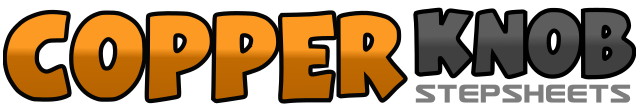 .......Count:104Wall:2Level:Phrased Improver / Intermediate.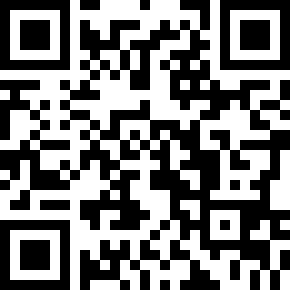 Choreographer:Ursula Traffelet (CH) - July 2020Ursula Traffelet (CH) - July 2020Ursula Traffelet (CH) - July 2020Ursula Traffelet (CH) - July 2020Ursula Traffelet (CH) - July 2020.Music:Her Life's a Song - Alan Jackson : (Album: Thirty Miles West)Her Life's a Song - Alan Jackson : (Album: Thirty Miles West)Her Life's a Song - Alan Jackson : (Album: Thirty Miles West)Her Life's a Song - Alan Jackson : (Album: Thirty Miles West)Her Life's a Song - Alan Jackson : (Album: Thirty Miles West)........1,2,3,4Point right toe to right, make ½ turn right bringing RF back to place weight on RF, point left toe out to left side, Step LF next to right5,6,7,8Point right toe to right, make ½ turn right bringing RF back to place weight on RF, point left toe out to left side, Step LF next to right1 - 4R Rock Fwd, rocking weight on LF, R Rock back, rocking weight on LF5,6,7 & 8R Step Fwd, LF lock behind right, r Step Fwd, LF lock behind right, R Step Fwd1,2, 3 & 4L Rock Fwd, replace weight on RF (starting for ½ Turn l), ½ Turn L stepping LF Fwd, close RF besides left (&) LF Step Fwd (6 o’clock)5,6,7,8½ Turn left touch right Toe back, RF Step down (12 o’clock), ¼ Turn left touch left Toe to side, LF Step down (9 o’clock)1,2, 3 & 4R Rock Fwd, replace weight on LF (starting for ½ Turn r), ½ Turn r stepping RF Fwd, close LF besides right (&) RF Step Fwd (3 o’clock)5,6, 7 & 8L Step Fwd, make 1/4 turn to right stepping onto RF, LF cross over right, RF Step to right side, LF cross over right1,2,3,4RF Step to right side, close LF to RF (weight on LF), RF Step back, LF Touch to right,5,6,7,8LF Step to left side, close RF to LF (weight on RF), LF Step Fwd, RF Brush (starting for ½ Turn l)1 & 2½ Turn L stepping RF Bwd, close LF besides left (&) RF Step Bwd3,4, 5 & 6LF Rock Bwd, replace weight on RF (starting ½ Turn r), ½ Turn R stepping LF Bwd, close RF beside left (&) RF Step Bwd7 & 8RF Step back, LF Step next to right (&) RF Step Fwd (weight on right)1,2,3,4LF Rock Fwd, replace weight on RF, L Rock side, replace weight on RF5,6,7,8LF Rock Bwd, replace weight on RF, L together, Hold1,2,3,4RF Touch Fwd, rocking weight on LF and Hitch R, RF Touch back, rocking weight on LF and Hitch R5,6,RF Step right to right side turn left Knee in, change weight on LF turn right Knee in7,8Change weight on RF turn left Knee in, change weight on LF turn right Knee in weight on LF1,2,3,4RF Step to right side, LF cross behind right, RF Step to right side, touch LF next to right5,6,7,8LF Step 1/4 turn left, make 1/2 turn left RF stepping back, 1/4 turn left LF stepping to left side, Touch right in place1 & 2 &Touch right heel Fwd, RF Step to place, touch left heel Fwd, LF Step left in place,3 & 4 &Touch right heel Fwd, RF Step to place, touch left heel Fwd, LF Step left in place,5,6,7,8RF touch Toe, RF Step down, LF touch Toe, LF Step down1,2,3,4Step RF diagonal Fwd, Step LF diagonal Fwd, Step R back to centre, Step L beside R5,6,7,8RF pushing Step Fwd, Hold, use to push off into a 1/4 turn left, Hold weight LF1,2,3,4Step RF diagonal Fwd, Step LF diagonal Fwd, Step R back to centre, Step L beside R5,6,7,8RF pushing Step Fwd, Hold, use to push off into a 1/4 turn left, Hold weight LF1,2,3,4R Rock Fwd, replace weight on LF, R Rock side, replace weight on LF5,6,7,8R Rock Bwd, replace weight on LF, R together Stump, LF Step beside weight LF